Tagesordnung der Jahreshauptversammlung des
Blasmusik-Kreisverbandes Biberach am 27. Januar 2019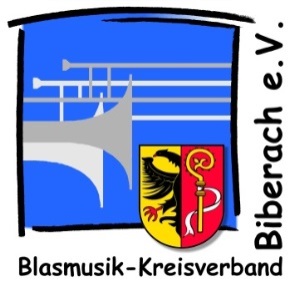 in der Rottalhalle BurgriedenTagesordnung JHV 2019Top 1	Eröffnung, Begrüßung, Feststellung der TagesordnungTop 2	TotenehrungTop 3	GrußworteTop 4	Bericht des KreisverbandsvorsitzendenTop 5	Bericht des KreisverbandsdirigentenTop 6	Bericht des Vertreters der SpielleuteTop 7	Bericht des KreisverbandsjugendleitersTop 8	Kassen- und FinanzberichtTop 9	Bericht der Stiftung, Verwendung des ErtragesTop 10	Aussprache zu den BerichtenTop 11	Berichte der KassenprüfungTop 12	Entlastung der VorstandschaftTOP 13 Satzungsänderung § 8 Kreisvorstand§ 13 DatenschutzbestimmungenTop 14	WahlenBildung eines WahlausschussesWahl des Stellv. Kreisverbandsvorsitzenden WestWahl des Stellv. Kreisverbandsdirigenten OstWahl des Stellv. Kreisverbandsdirigenten MitteWahl eines KassenprüfersBestätigung aus der Versammlung der BläserjugendWahl des KreisverbandsjugendleiterStellv. Kreisverbandsjugendleiter – MitteTop 15	EhrungenTop 16	Stiftung Jugendförderung – geplante ZustiftungTop 17	Vergabe des Kreismusikfestes 2023Top 18	Vergabe der Jahreshauptversammlung 2020 und 2021Top 19	Vorstellung Kreismusikfest 2019 in UnlingenTop 20	Wünsche und AnträgeTop 21	Bekanntgaben, SonstigesTop 22	SchlusswortWahlen und Abstimmungen erfolgen mit Stimmkarte und Stimmzettel, die am Eingang ausgegeben werden.
Jeder Mitgliedsverein und jedes Kreisverbandsvorstandsmitglied hat eine Stimme.